Melakukan Scanning Network Dan Scanning System 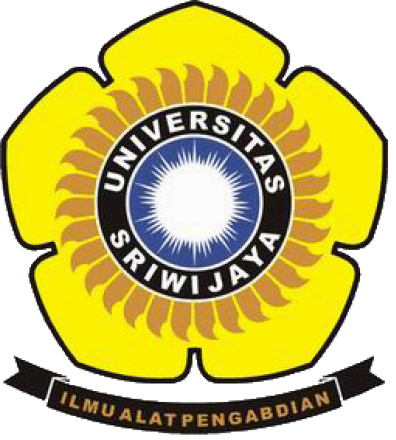 Robbi Anggara Pranata(09031181520011)UNIVERSITAS SRIWIJAYAPALEMBANG2017Melakukan Scanning Network Dan Scanning System Pada Website Kota BekasiHasil Scaning network menggunakan bantuan tools pada netcraft.com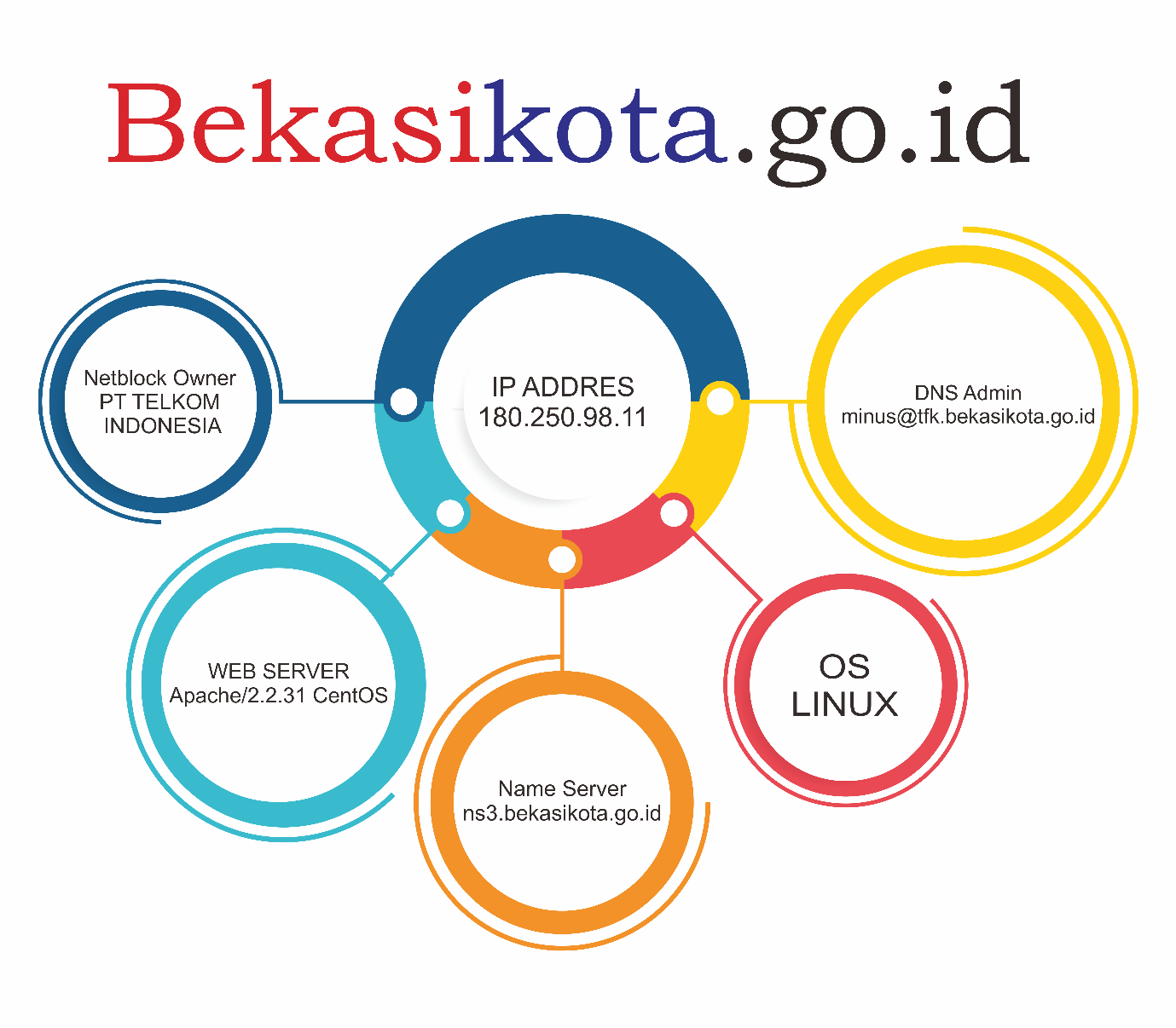 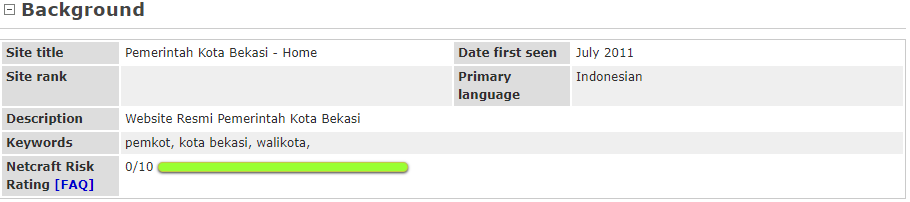 Hasil Scaning System Web server menggunakan bantuan tools pada cve.mitre.org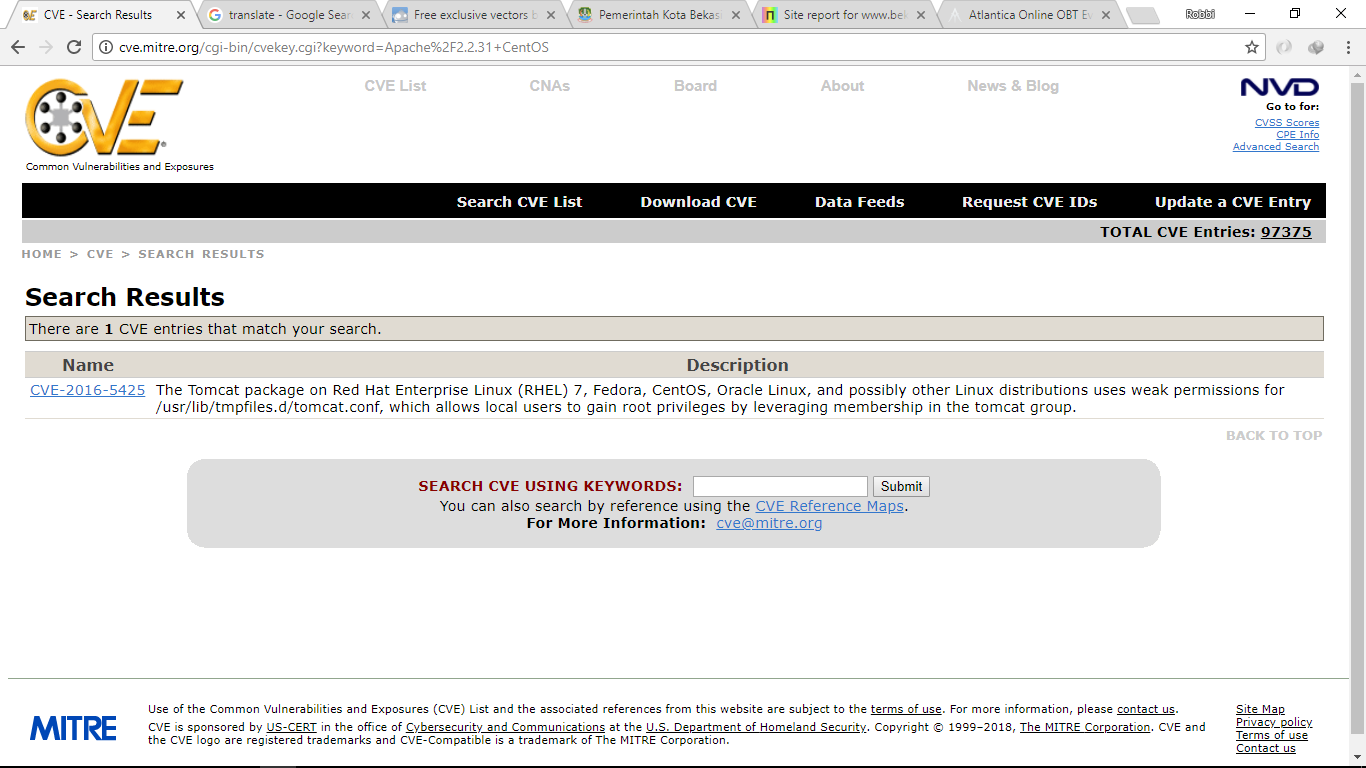 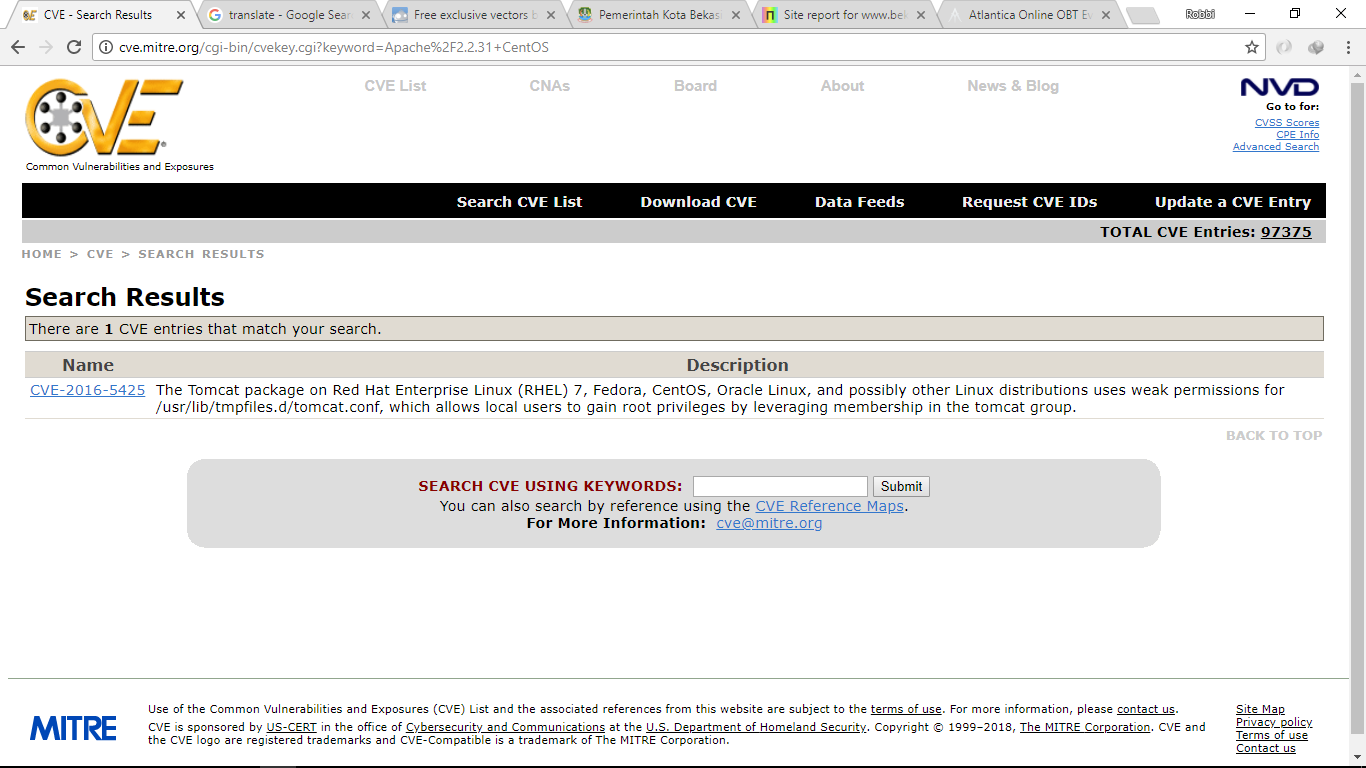 Melakukan scanning network dan scanning system pada Gemscool.comUntuk Scaning network kita menggunakan bantuan netcraft.com kali ini kita akan menscan network dari salah satu perusahaan game ternama PT. KREON yaitu gemscool.com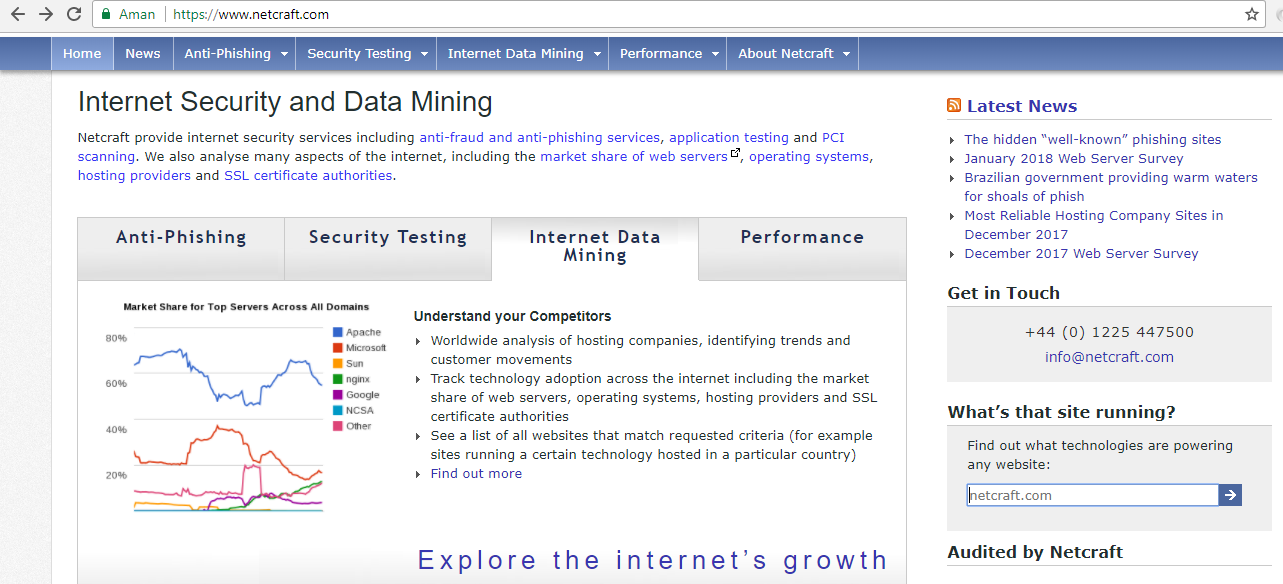 Gambar di atas adalah tampilan awal ketika kita membuka netcraft.com, lalu masukan link web yang ingin kita cari tahu networknya, di menu ” whats thats site running? ”Dan berikut adalah informasi yang bisa kita dapatkan dari scaning yang telah kita lakukan :IP Addres		: 203.89.146.41Netblock Owner	 : PT. KREON Corporate / Direct Member IDNIC Menara Jamsostek 16th Floor Jl. Jendral Gatot Subroto No.38 Jakarta, 12930Nameserver		: ns1.gemscool.comDNS Admin		: se@kreon.co.idWeb Server		: Microsoft-IIS/5.0OS			: LinuxSelanjutnya kita akan menscan system yang di gunakan oleh web tersebut dengan bantuan tools dari cve.mitre.org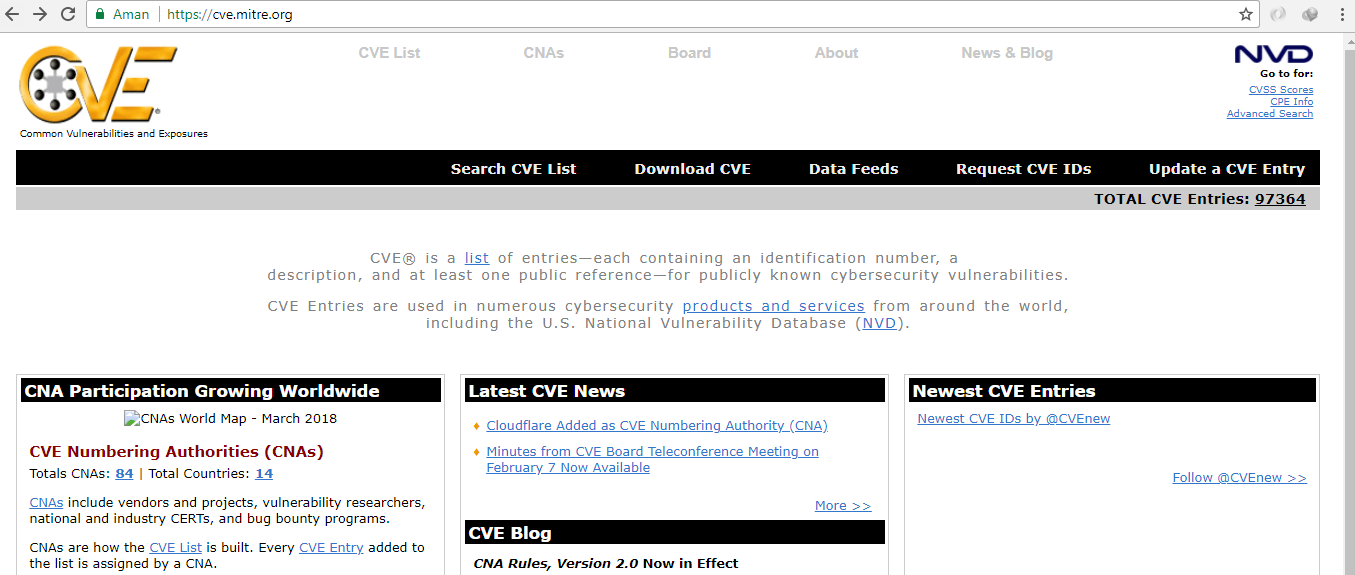 Lalu kita menggunakan fitur “Search CVE List” lalu masukan web server dari web yg telah kita scan tadi dalam hal ini adalah “Microsoft-IIS/5.0” dan hasilnya akan terdapat 1211 celah yang bisa menjadi kelemahan dari sistem yg mereka gunakan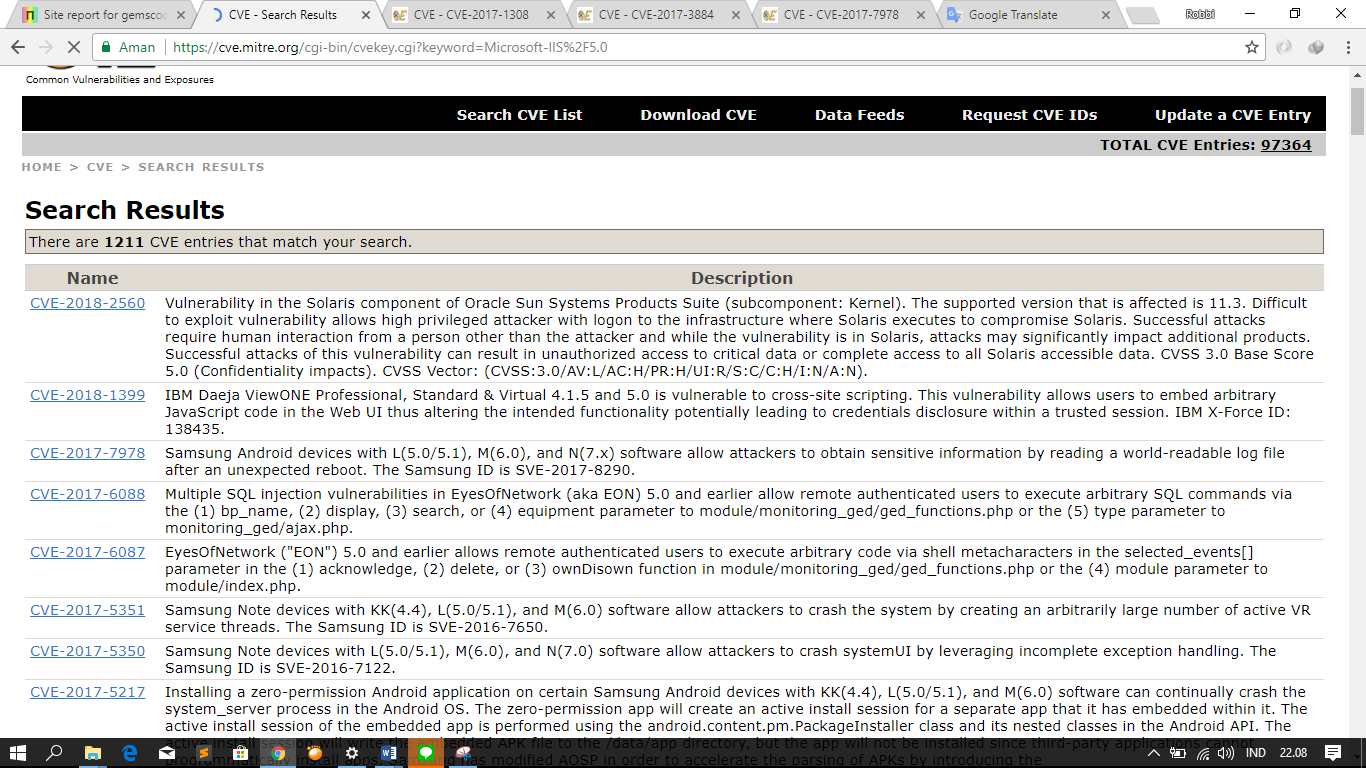 Berikut saya akan menjelaskan 3 di antaranya :IBM Daeja ViewONE Professional, Standard & Virtual 4.1.5.1 and 5.0 bisa membuat system membiarkan perangkat yang tidak dikenali atau penyerang mendownload file yang penting dan seharusnya tidak di bisa mereka aksesKerentanan dalam tampilan web dari cisco prime infrastructure dan cisco programmable network manager bisa membuat pengguna yang tidak dikenal dari jauh mengakses data-data sensitive dan bisa meletakan aplikasi pengintai, tanpa harus menggunakan akses adminPerangkat Android Samsung dengan perangkat lunak L (5.0 / 5.1), M (6.0), dan N (7.x) memungkinkan penyerang mendapatkan informasi sensitif dengan membaca file log yang dapat dibaca bebas setelah melakukan reboot tertentu	. ID Samsung adalah SVE-2017-8290.